ПРОЕКТРОССИЙСКАЯ ФЕДЕРАЦИЯ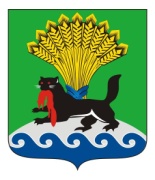 ИРКУТСКАЯ ОБЛАСТЬИРКУТСКОЕ РАЙОННОЕ МУНИЦИПАЛЬНОЕ ОБРАЗОВАНИЕДУМАР Е Ш Е Н И ЕПринято на заседании Думыот «___»__________ 20____г.					                  №___________/рдг. ИркутскО принятии на 2018 год части полномочий от органов местного самоуправления поселений, входящих в состав Иркутского районного муниципального образования, в области градостроительной деятельности и жилищных отношенийВ целях эффективного решения  задач и в связи с необходимостью передачи части полномочий органами местного самоуправления поселений, входящих в состав Иркутского районного муниципального образования, органом местного самоуправления Иркутского районного муниципального образования, учитывая решение Дум поселений Иркутского районного муниципального образования, руководствуясь Бюджетным кодексом Российской Федерации, статьями 14, 15, 17 Федерального Закона от 06 октября 2003 года № 131-ФЗ «Об общих принципах организации местного самоуправления в Российской Федерации», решением Думы Иркутского районного муниципального образования от 30 октября 2014 года № 02-13/рд «Об утверждении Порядка заключения соглашений органами местного самоуправления Иркутского районного муниципального образования с органами местного самоуправления поселений, входящих в состав Иркутского районного муниципального образования, о передаче осуществления части полномочий по решению вопросов местного значения», статьями 9, 25, 53 Устава Иркутского районного муниципального образования, Дума Иркутского районного муниципального образованияРЕШИЛА:1. Принять осуществление части полномочий от органов местного самоуправления, входящих в состав Иркутского районного муниципального образования, по решению вопросов местного значения в области градостроительной деятельности и жилищных отношений на 2018 год, согласно Приложению 1.2. Реализацию полномочий в сфере  градостроительной деятельности и жилищных отношений возложить на Комитет по управлению муниципальным имуществом и жизнеобеспечению администрации Иркутского районного муниципального образования.3. Определить размеры межбюджетных трансфертов согласно Приложению 2.4. Администрации Иркутского районного муниципального образования в лице Комитета по управлению муниципальным имуществом и жизнеобеспечению администрации Иркутского районного муниципального образования в течении 10 календарных дней с момента вступления в силу настоящего решения заключить с органами местного самоуправления, входящих в состав Иркутского районного муниципального образования, соглашения о передаче администрации Иркутского районного муниципального образования части своих полномочий по решению вопросов местного значения в области градостроительной деятельности и жилищных отношений.5. Настоящее решение вступает в силу с момента подписания.6. Настоящее решение опубликовать в газете «Ангарские огни», разместить в информационно-телекоммуникационной сети «Интернет» на официальном сайте: www.irkraion.ru.7. Контроль за исполнением настоящего решения возложить на постоянную комиссию по градостроительству, земельным отношениям и охране окружающей среды (Челпанов А.В.).                                                                                         Л.П. Фролов                                                  А. А. Менг№__________________/рд«_____»   ____________20____ г.ПОДГОТОВИЛ:Главный специалист отдела территориальногопланирования КУМИ Иркутского района«___»_____________2017                                                                  В.А. ВанчиковаВИЗА СОГЛАСОВАНИЯ:Заместитель председателя – начальника отдела архитектуры и обеспечения градостроительнойдеятельности КУМИ Иркутского района                                «___»_____________2017                                                                   А.А. БорисоваКонсультант отдела по управлению ираспоряжению земельными участками КУМИ Иркутского района                                                        «__»_____________2017                                                                          В.А. ДимовЗаместитель председателя КУМИ Иркутского района«____»____________2017                                                                    А.В. ПарыгинПредседатель КУМИ Иркутского района«____»____________2017                                                                    В.В. ЧекризовИ.о. председателя комитета по финансам«____»____________2017                                                                      М.А. ДовганьНачальник правового управленияадминистрации Иркутского района«____»____________2017                                                                   А.В. ЯнковскаяПредседатель комитета по муниципальномуфинансовому контролю«____»____________2017                                                                    М.И. БулатоваПредседатель постоянной комиссии по градостроительству, земельнымотношениям и охране окружающей среды«____»____________2017                                                                    А.В. ЧелпановСПИСОК РАССЫЛКИ:КУМИ Иркутского районаГазета «Ангарские огни»Перечень осуществления части полномочий, передаваемых от органов местного самоуправления поселений, входящих в состав Иркутского районного муниципального образования, по решению вопросов местного значения в области градостроительной деятельности и жилищных отношений на 2018 год1. Принять от Гороховского муниципального образования часть полномочий по решению вопросов местного значения согласно решению Думы Гороховского МО от 27 сентября 2017 года № 4-1-6 дсп:- подготовка, регистрация, хранение и выдача градостроительных планов земельных участков, расположенных на территории муниципального образования;- выдача разрешений на строительство (за исключением случаев, предусмотренных Градостроительным кодексом Российской Федерации, иными федеральными законами);- выдача разрешений на ввод в эксплуатацию при  осуществлении строительства, реконструкции, капитального ремонта, объектов капитального строительства, расположенных на территории поселения; - подготовка и выдача документа, подтверждающего проведение основных работ по строительству (реконструкции) объекта  индивидуального жилищного строительства, осуществляемому с привлечением средств материнского (семейного) капитала;- сбор, документирование, обработка, систематизация, учёт и хранение сведений, связанных  с выполнением  переданных полномочий;- рассмотрение в установленном законодательством порядке запросов, заявлений, обращений и иных документов органов государственной власти, органов местного самоуправления, судебных органов, органов прокуратуры, физических и юридических лиц по вопросам, указанным в пункте 1, принятие по ним решения и подготовка ответов и разъяснений в порядке, определённом действующим законодательством Российской Федерации.2. Принять от Карлукского муниципального образования часть полномочий по решению вопросов местного значения согласно решению Думы Карлукского МО от 28 сентября 2017 года № 64-227/дсп:- подготовка, регистрация, хранение и выдача градостроительных планов земельных участков, расположенных на территории муниципального образования;- выдача разрешений на строительство (за исключением случаев, предусмотренных Градостроительным кодексом Российской Федерации, иными федеральными законами);- выдача разрешений на ввод в эксплуатацию при осуществлении строительства, реконструкции, капитального ремонта объектов капитального строительства, расположенных на территории поселения.- сбор, документирование, обработка, систематизация, учёт и хранение сведений, связанных  с выполнением  переданных полномочий;- рассмотрение в установленном законодательством порядке запросов, заявлений, обращений и иных документов органов государственной власти, органов местного самоуправления, судебных органов, органов прокуратуры, физических и юридических лиц по вопросам, указанным в пункте 2, принятие по ним решения и подготовка ответов и разъяснений в порядке, определённом действующим законодательством Российской Федерации.3. Принять от Максимовского муниципального образования часть полномочий по решению вопросов местного значения согласно решению Думы Максимовского МО от 28 сентября 2017 года № 1-3/дсп:- подготовка, регистрация, хранение  и выдача  градостроительных планов земельных участков, расположенных на территории муниципального образования (кроме объектов индивидуального жилищного строительства);- выдача разрешений на строительство (кроме объектов индивидуального жилищного строительства) за исключением случаев, предусмотренных Градостроительным кодексом Российской Федерации, иными федеральными законами; - выдача разрешений на ввод объектов в эксплуатацию при осуществлении строительства, реконструкции, капитального ремонта объектов капитального строительства, расположенных на территории поселения (кроме объектов индивидуального жилищного строительства);- сбор, документирование, обработка, систематизация, учет и хранение сведений, связанных с выполнением переданных полномочий;- рассмотрение в установленном законодательством порядке запросов, заявлений, обращений и иных документов органов государственной власти, органов местного самоуправления, судебных органов, органов прокуратуры, физических и юридических лиц, указанным в пункте 3, принятие по ним решений, подготовка ответов и разъяснений в порядке, определенном действующим законодательством Российской Федерации.4. Принять на уровень Иркутского районного муниципального образования от Мамонского муниципального образования часть полномочий по решению вопросов местного значения согласно решению Думы Мамонского МО от 30 августа 2017 года № 61-304/д:- выдача разрешений на строительство в целях строительства, реконструкции, капитального ремонта объекта капитального строительства, расположенных на территории поселения;- выдача разрешений на ввод объектов в эксплуатацию при осуществлении строительства, реконструкции, капитального ремонта объектов капитального строительства, расположенных на территории поселения;- принятие в установленном порядке решений о переводе жилых помещений в нежилые помещения и нежилых помещений в жилые помещения;- согласование переустройства и перепланировки жилых помещений;- сбор, документирование, обработка, систематизация, учет и хранение сведений, связанных с выполнением переданных полномочий;- выдача документа, подтверждающего проведение основных работ по строительству (реконструкции) объекта индивидуального жилищного строительства, осуществляемому с привлечением средств материнского (семейного) капитала.5. Принять от Усть-Балейского муниципального образования часть полномочий  по решению вопросов местного значения согласно решению Думы Усть-Балейского МО от 20 сентября 2017 года № 1-9-9:- подготовка, регистрация, хранение и выдача градостроительных планов земельных участков, расположенных на территории муниципального образования;- выдача разрешений на строительство (за исключением случаев, предусмотренных Градостроительным кодексом Российской Федерации, иными федеральными законами);- выдача разрешений на ввод объектов в эксплуатацию при осуществлении строительства, реконструкции, капитального ремонта объектов капитального строительства, расположенных на территории поселения;- сбор, документирование, обработка, систематизация, учёт и хранение сведений, связанных  с выполнением  переданных полномочий;- рассмотрение в установленном законодательством порядке запросов, заявлений, обращений и иных документов органов государственной власти, органов местного самоуправления, судебных органов, органов прокуратуры, физических и юридических лиц по вопросам, указанным в пункте 5, принятие по ним решения и подготовка ответов и разъяснений в порядке, определённом действующим законодательством Российской Федерации.СОГЛАСОВАНЫрешением Думы Иркутского района от «___» __________20__ г.  № ________/рдПриложение  2Размеры межбюджетных трансфертовМэр  Иркутского районаПредседатель Думы Иркутского районаСОГЛАСОВАНрешением Думы Иркутского района от «___» __________20__ г.  № ________/рдПриложение  1№ п/пНаименование МОРеквизиты решения ДумыСтоимость, руб.1Гороховское МО№ 4-1-6 дсп от 27.09.201767443,122Карлукское МО№ 64-227/дсп от 28.09.201750582,343Максимовское МО№ 1-3/дсп от 28.09.201759013,004Мамонское МО№ 61-304/д от 30.08.2017463568,805Усть-Балейское МО№ 1-9-9 от 20.09.201733 603,36Итого:674210,62